Dispositif Project’EurFormulaire de demande d’accompagnementLes projets européens visent à contribuer à l’atteinte des objectifs fixés dans les politiques européennes par le développement et l’expérimentation de solutions innovantes et réplicables ou l’échange de bonnes pratiques entre plusieurs acteurs de pays européens différents pour répondre aux défis sociétaux d’une thématique visée (transition énergétique, accès à la culture, citoyenneté chez les jeunes …).En contrepartie, la Commission européenne propose via des appels à propositions une contribution financière pouvant couvrir de 55% à 100% des dépenses éligibles des projets retenus en fonction du Programme de financements européens mobilisés.Le Dispositif Project’Eur se traduira par une subvention en nature, via la mise à disposition gratuite par la Région Centre-Val de Loire d’heures d’accompagnement réalisées par un cabinet de consultants sélectionné dans le cadre d’un accord-cadre aux bénéficiaires pour les accompagner dans la constitution de leur dossier de candidature à un appel à propositions d’un programme sectoriel européen.Sont exclus du cadre d’intervention du dispositif :Le Programme Horizon Europe à l’exception des Clusters du Pilier 2 “Problématiques mondiales et compétitivité industrielle”. Les projets relevant des Fonds Européens Structurels et d’Investissement (FESI : FEDER, FSE, FEADER, IEJ). Les appels à projets européens INTERREG et actions innovatrices urbaines sont éligibles au dispositif.Les projets relevant d’appels à projets locaux, régionaux, nationaux, et non émis par la Commission européenne ou ses agences.Dénomination de la structure :Titre du projet :Date :Lieu(x) :Cadre réservé à l’administrationDate de réception de la demande :Accusé de réception envoyé le :…PRESENTATION DE VOTRE STRUCTUREIdentification de la structureNom de votre structure : ............................................................................................................................Acronyme : ............................................................................................................................Statut juridique : ............................................................................................................................Adresse de son siège social : ............................................................................................................................Code postal : ................................. Commune : …………………………………….………………………Télécopie : ..................................... Téléphone : ……………………………………………………….……Courriel : ..............................................................................................................Adresse site internet : ............................................................................................Adresse de correspondance, si différente de celle du siège social : ............................................................................................................................Code postal : ................................. Commune : …………………………………………………………..…Numéro SIREN / SIRET : ……………………………………………………………………………………………………..Numéro de récépissé en préfecture, si association : ………………………………………………….………Identification du responsable de la structure (représentant légal) : Nom : .............................................. Prénom : ……………………...…………………………......……Fonction : .............................................................................................................Téléphone : .......................................Courriel : ………………………………………………………………Identification de la personne chargée du dossier de subvention :Nom : .............................................. Prénom : ……………………………………………………….......Fonction : .............................................................................................................Téléphone : ...................................... Courriel : ……………………………………………………………..RENSEIGNEMENTS CONCERNANT LE FONCTIONNEMENT DE VOTRE STRUCTURE Domaines d’intervention :---Description du projet associatif et/ou des activités habituelles de la structure :............................................................................................................................Expériences de la structure en lien avec le projet présenté :............................................................................................................................2- DESCRIPTION DU PROJET EUROPEENPersonne chargée du projet :Nom : .............................................. Prénom : ……………………………………………………….......Téléphone : ...................................... Courriel : ………………………………………………………………Quel est le programme sectoriel européen visé par le projet ? Le cas échéant, précisez l’appel à propositions concerné et la date limite de candidature. ............................................................................................................................En quoi consiste votre projet (objectifs, enjeux, résultats attendus, activités principales à conduire) ?........................................................................................................................................................................................................................................................Votre projet aura-t-il lieu sur le territoire régional ? Précisez : ............................................................................................................................Êtes-vous partenaire d’un ou plusieurs projets européens en cours sur l’appel européen visé par votre candidature :OUI, 1 projetOUI, 2 projets ou plusNONÊtes-vous chef de file d’un projet européen en cours sur l’appel européen visé par votre candidature : OUI, la subvention UE sollicitée était supérieure à 150 000€OUI, la subvention UE sollicitée était comprise entre 50 000€ et 150 000€OUI, la subvention UE sollicitée était inférieure à 50 000€NONBénéficiez-vous ou avez-vous déjà bénéficié d’un accompagnement par un cabinet de consultants pour votre projet :........................................................................................................................................................................................................................................................Avez-vous déjà bénéficié d’un soutien de ce dispositif ? Le cas échéant, précisez le programme sectoriel, le nom du projet et l’année de demande. ........................................................................................................................................................................................................................................................PARTENAIRES FRANÇAIS ET/OU ETRANGERS : Partenaires français : ...........................................................................................................................Partenaires étrangers : ...........................................................................................................................BUDGET PREVISIONNEL DE L’ACTIONCoût total estimé de l’action : Subvention UE estimée :CERTIFICATION DES INFORMATIONS PAR LA STRUCTURERenseignements certifiés exacts : le àLe Président : L e trésorier/ agent comptable :Cachet de l’organisme demandeur :Pièces à joindre à votre dossierLe dossier complet doit être transmis par courrier en 2 exemplaires.Vous devez joindre à ce dossier : Copie des statuts, datés et signés, récépissé de déclaration de création de la structure ; M. le Président du Conseil régional9 rue Saint Pierre Lentin45041 ORLEANS cedex 1Merci de transmettre également une version électronique de ce dossier à l’adresse suivante : ext-europe@centrevaldeloire.frPour toute question sur ce dispositif, vous pouvez solliciter le service Représentation de la région à Bruxelles et développement de projets européens : ext-europe@centrevaldeloire.frCERTIFICATION DES INFORMATIONS PAR LA STRUCTUREJe soussigné(e), .............................................................................................................................(Nom et prénom)Représentant(e) légal(e) de la structure,Certifie exactes les informations du présent compte rendu.Fait le ............................................................. à …………………………………………………………………………..Signature     En soumettant ce formulaire, j’accepte que mes informations soient collectées et exploitées dans le cadre du dispositif d’accompagnement au montage de projets européens, de son évaluation, et dans le cadre de sollicitation pour des évènements de retours d’expérience (1) *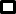     J’accepte que mes coordonnées soient utilisées dans le cadre de communications et d’invitations de la Région Centre-Val de Loire autour d’actualités et d’événements, notamment en lien avec votre domaine d’activité (2) * * Ces traitements ont pour base juridique votre consentement. Vous êtes informé qu’à tout moment vous pouvez le retirer en contactant ext-europe@centrevaldeloire.fr. Les informations recueillies feront l’objet de traitements informatiques destinés à : Instruire ma candidature (1).Me communiquer des actualités et invitations à des évènements susceptibles de m’intéresser (2). Les destinataires des données sont :La Direction Europe et International (1) (2) ;Le cabinet de consultants en charge du dossier (1) ;Les directions de la Région Centre-Val de Loire ayant un intérêt sur la thématique du dossier (1) ;Les informations recueillies seront conservées par la Région Centre-Val de Loire pendant :5 ans après la fin du projet, puis seront susceptibles d’être archivées (1). 2 ans à compter du dépôt du formulaire de candidature (2)En cas de refus de communication des données obligatoires, votre demande d’accompagnement ne pourra être retenue.Conformément à la loi « informatique et libertés » du 6 janvier 1978 modifiée ainsi qu’au Règlement Général sur la Protection des Données personnelles, vous bénéficiez d'un droit d'accès, de rectification, d'effacement, de portabilité, de retrait de votre consentement, de limitation des traitements vous concernant que vous pouvez exercer par courrier en vous adressant au délégué à la protection des données de la Région Centre Val de Loire, contact.rgpd@regioncentre.fr  ou 9 rue Saint-Pierre Lentin